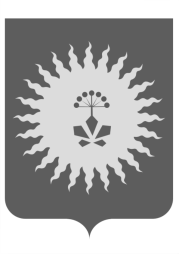 АДМИНИСТРАЦИЯАНУЧИНСКОГО МУНИЦИПАЛЬНОГО ОКРУГАПРИМОРСКОГО КРАЯРАСПОРЯЖЕНИЕ13.01.2021 г.                                с. Анучино                                       № 04-рО внесении изменений в сведения об учредителе Автономного учреждения «Центр питания» администрации Анучинского муниципального округа Приморского краяВ соответствии с Гражданским кодексом Российской Федерации, федеральным законом от 06 октября 2003 года №131-ФЗ «Об общих принципах организации местного самоуправления в Российской Федерации», Законом Приморского края от 16 сентября 2019 года №568-КЗ «Об Анучинском муниципальном округе», федеральным законом от 03 ноября 2006 года № 174-ФЗ «Об автономных учреждениях», Решением Думы Анучинского муниципального округа Приморского края от 20.08.2020 года № 88-НПА «О ликвидации администрации Анучинского муниципального района  Приморского края»,   Решением Думы Анучинского муниципального округа Приморского края от 20.08.2020 года № 89-НПА «О создании администрации Анучинского муниципального округа Приморского края,  Решением Думы Анучинского муниципального округа от 22 апреля 2020 года  № 6 «О правопреемстве вновь образованного муниципального образования Анучинский муниципальный округ», Уставом Анучинского муниципального округа Приморского края,1. О внесении изменений в сведения об учредителе Автономного учреждения «Центр питания» администрации Анучинского муниципального округа Приморского края, содержащихся в Едином государственном реестре юридических лиц:1.1. вывести администрацию Анучинского муниципального района (ОГРН: 1022500513640, ИНН 2513000955) из состава учредителя (участника) юридического лица – Автономного учреждения «Центр питания» администрации Анучинского муниципального округа Приморского края;1.2. ввести администрацию Анучинского муниципального округа Приморского края (ОГРН 1202500020117, ИНН 2501020308) в состав учредителя (участника) юридического лица – Автономного учреждения «Центр питания» администрации Анучинского муниципального округа Приморского края;2. Директору автономного учреждения «Центр питания» администрации Анучинского муниципального округа Приморского края Глушак Елене Александровне, выступить заявителем при подаче заявления о внесении изменений в сведения об учредителе автономного учреждения «Центр питания» администрации Анучинского муниципального округа Приморского края, в инспекцию Федеральной налоговой службы по Ленинскому району города Владивосток Приморского края.3. Общему отделу администрации Анучинского муниципального округа Приморского края разместить настоящее распоряжение на официальном сайте администрации Анучинского муниципального округа Приморского края, в сети Интернет.4. Контроль за выполнением настоящего постановления оставляю за собой.Глава Анучинского муниципального округа                                                            С.А. Понуровский